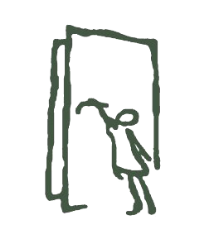 Jelentkezési lapNév: Munkahely: Foglalkozás: Végzettség: Orvosi pecsétszám/Működési engedély száma:E-mail cím: Telefonszám: Levelezési cím: A Magyar Individuálpszichológiai Egyesület2021. november 19 – 20-án a hibrid formában megrendezésre kerülőXXV. Vándorgyűlésére jelentkezem:előadással – műhelymunkával – résztvevőkéntAz előadás/műhely címe:Az előadás/műhely rövid kivonata: (max. 2000 karakter, szóköz nélkül)Az előadásokat (20 perc), műhelyeket (1,5 óra) a megadott témakörben 2021. október 15-ig várjuka mipevandor@gmail.com e-mail címre.
A program akkreditációja orvosok, klinikai szakpszichológusok, szakpszichoterapeuták számára folyamatban van!